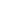 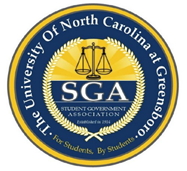 AGENDACall to Order of the 95th Session (7:05)Roll Call (7:05)Approval of Minutes (7:08)Approval of Agenda (7:08)Appointment of Senator (7:08) Lidia Penn was sworn in and successfully voted on to become a Residential Senator.Reports (7:11)President Holly Shields (7:11)-- Holly’s new office hours are referenced in the powerpoint. The new Vice Chancellor, Dr. Cathy Akens, will be starting on the 29th and the UNCG police are conducting an emergency exercise on Feb 1. The demolition of the McIver building begins in late April as well.Vice President Mikaela Portugal (7:16)-- Mikaela’s new office hours are updated in the powerpoint. Mikaela urges everyone to use Google Calendar to promote organization and that spring elections are coming up soon.Attorney General Brianna Boggan (7:18)-- Brianna’s new office hours have been updated in the new powerpoint as well. Brianna updates everyone on the conduct report from the end of last semester that heavily involved academic violations. Special Reports (7:20)Executive Board (7:21)-- Each member of the Exec Board gives a synopsis of events coming up that are related to their positions as well as updates for new office hours and goals.Legislative Board (7:32)-- Each member of the Legislative Board also gives a synopsis of events coming up that are related to their positions as well as updates for goals for the new semester.Old Business (7:44)New Business (7:44)Senator Forum (7:45)Student Forum (7:55)Announcements (7:55) Sam asks that if anyone understands political policy changes to speak with her about possibly creating a forum to address student concerns and questions with the current state of politics.Adjournment (8:01)